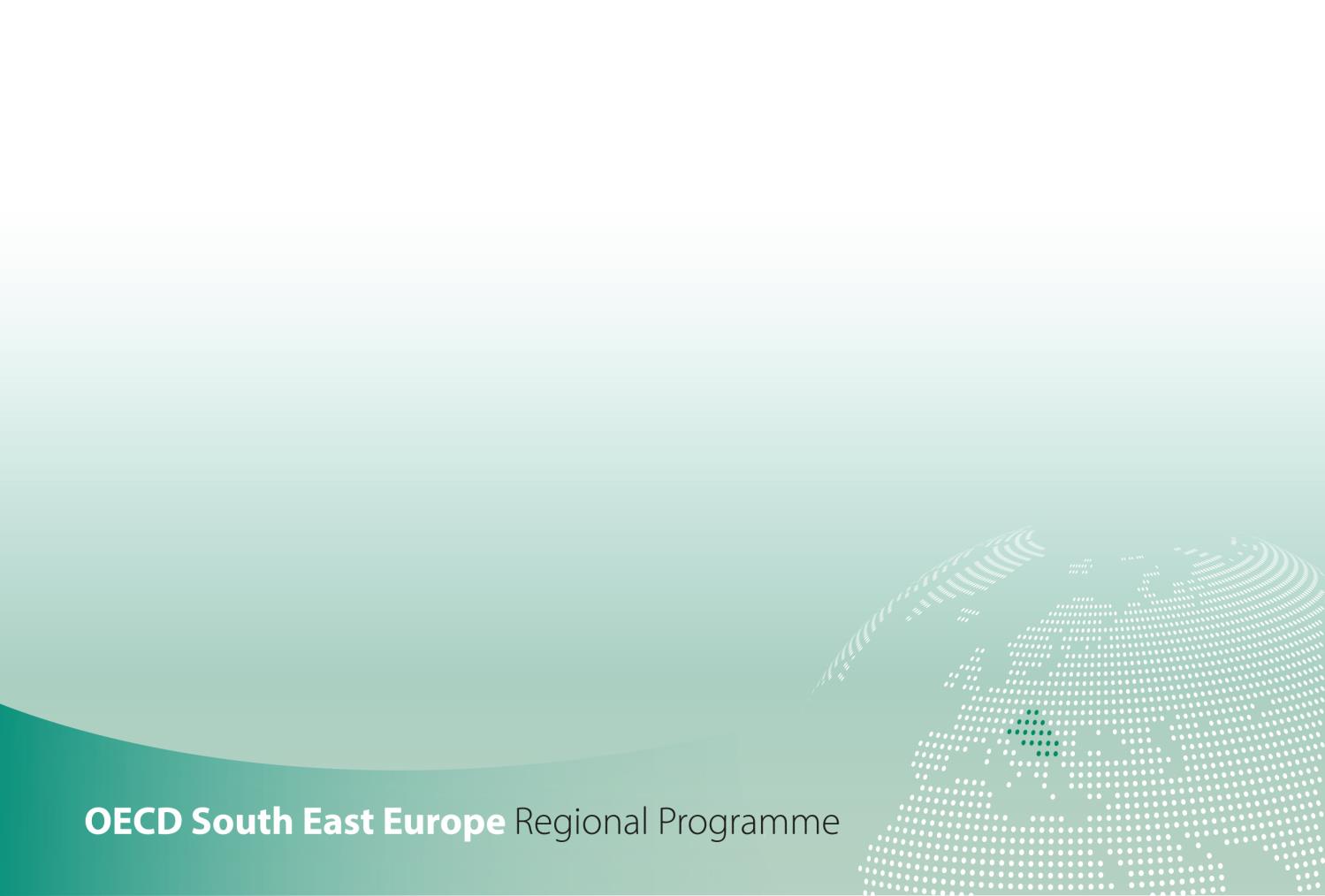 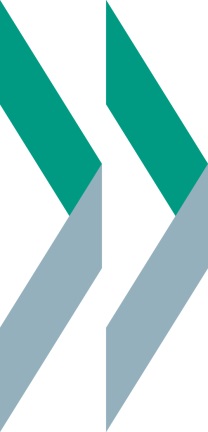         	SME Policy Index Western Balkans and Turkey 2022            	ASSESSING THE IMPLEMENTATION OF THE SMALL BUSINESS ACT FOR EUROPEDIMENSION 10 - Internationalisation of SMEsQualitative indicators government questionnaire Internationalisation of SMEs assessment framework Internationalisation of SMEs dimension assesses the performance of the Western Balkans and Turkey in supporting the internationalisation of small and medium-sized enterprises (SMEs). This dimension is structured around three sub-dimensions: Sub-dimension 1: Export promotion, which explores government support and initiatives to help SMEs export their goods and services,Sub-dimension 2: Integration of SMEs into global value chains, which asks whether governments have planned and implemented programmes to help SMEs integrate globally, Sub-dimension 3: Promoting the use of e-commerce, which examines the economies’ frameworks for facilitating SMEs’ engagement with the digital economy.Figure 1. Internationalisation of SMEs assessment framework	Sub-dimension 1: Export promotionSub-dimension 2: Integration of SMEs into global value chainsSub-dimension 3: Promoting the use of e-commerce Dimension 10: Internalisation of SMEsDimension 10: Internalisation of SMEsDimension 10: Internalisation of SMEsDimension 10: Internalisation of SMEsDimension 10: Internalisation of SMEsDimension 10: Internalisation of SMEsDimension 10: Internalisation of SMEsDimension 10: Internalisation of SMEsDimension 10: Internalisation of SMEsDimension 10: Internalisation of SMEsOutcome indicatorsExports as a share of GDPShare of exports by enterprise size classSMEs’ share in exportsOutcome indicatorsExports as a share of GDPShare of exports by enterprise size classSMEs’ share in exportsOutcome indicatorsExports as a share of GDPShare of exports by enterprise size classSMEs’ share in exportsOutcome indicatorsExports as a share of GDPShare of exports by enterprise size classSMEs’ share in exportsOutcome indicatorsExports as a share of GDPShare of exports by enterprise size classSMEs’ share in exportsOutcome indicatorsExports as a share of GDPShare of exports by enterprise size classSMEs’ share in exportsOutcome indicatorsExports as a share of GDPShare of exports by enterprise size classSMEs’ share in exportsOutcome indicatorsExports as a share of GDPShare of exports by enterprise size classSMEs’ share in exportsOutcome indicatorsExports as a share of GDPShare of exports by enterprise size classSMEs’ share in exportsOutcome indicatorsExports as a share of GDPShare of exports by enterprise size classSMEs’ share in exportsSub-dimension 10.1:Export promotionSub-dimension 10.1:Export promotionSub-dimension 10.1:Export promotionSub-dimension 10.1:Export promotionSub-dimension 10.2:Integration of SMEs into global value chainsSub-dimension 10.2:Integration of SMEs into global value chainsSub-dimension 10.2:Integration of SMEs into global value chainsSub-dimension 10.3:Promoting the use of e-commerceSub-dimension 10.3:Promoting the use of e-commerceSub-dimension 10.3:Promoting the use of e-commerceThematic block 1:Planning and designThematic block 2:ImplementationThematic block 3:Monitoring and evaluation Thematic block 3:Monitoring and evaluation Thematic block 1:Planning and designThematic block 2:ImplementationThematic block 3:Monitoring and evaluationThematic block 1:Planning and designThematic block 2:ImplementationThematic block 3:Monitoring and evaluationQuantitative indicators Budget of export promotion agenciesQuantitative indicators Budget of export promotion agenciesQuantitative indicators Budget of export promotion agenciesOutcome indicators Global Competitiveness Index: Local supplier quality Global Competitiveness Index: State of cluster developmentOECD Local Sourcing Indicators based on World Bank Enterprise SurveysOutcome indicators Global Competitiveness Index: Local supplier quality Global Competitiveness Index: State of cluster developmentOECD Local Sourcing Indicators based on World Bank Enterprise SurveysOutcome indicators Global Competitiveness Index: Local supplier quality Global Competitiveness Index: State of cluster developmentOECD Local Sourcing Indicators based on World Bank Enterprise SurveysOutcome indicators Global Competitiveness Index: Local supplier quality Global Competitiveness Index: State of cluster developmentOECD Local Sourcing Indicators based on World Bank Enterprise SurveysOutcome indicators Percentage of individuals purchasing online (in the last 12 months) Percentage of SMEs selling online (in the last 12 months) Outcome indicators Percentage of individuals purchasing online (in the last 12 months) Percentage of SMEs selling online (in the last 12 months) Outcome indicators Percentage of individuals purchasing online (in the last 12 months) Percentage of SMEs selling online (in the last 12 months) QuestionQuestionQuestionResponse [expand box as necessary]Source/evidence/linksThematic block 1. Planning and design Thematic block 1. Planning and design Thematic block 1. Planning and design Thematic block 1. Planning and design Thematic block 1. Planning and design Since the last assessment (January 2019), has any new export promotion programme targeting SMEs been adopted by the government? Since the last assessment (January 2019), has any new export promotion programme targeting SMEs been adopted by the government? Yes [ ]No [ ]If yesPlease describe this/these programme(s) If yesAre they linked to the SME strategy or to an equivalent document? And if so, please specify which strategy or equivalent document Yes [ ]No [ ]If yesHas the private sector been consulted in developing programmes? And if so, please specify at what stages and through what means Yes [ ]No [ ]Are the current government export promotion programmes targeting SMEs associated with: Are the current government export promotion programmes targeting SMEs associated with: a)an action planYes [ ]No [ ]b)measurable targets Yes [ ]No [ ]c)timeframeYes [ ]No [ ]d)expected impactYes [ ]No [ ]e)corresponding budgetYes [ ]No [ ]f)allocated staff Yes [ ]No [ ]Did the government identify priority sectors for export promotion?Did the government identify priority sectors for export promotion?If yesPlease specify key priority sectors for export promotionYes [ ]No [ ]Is there an export promotion agency or equivalent body (e.g. government department) in place? Is there an export promotion agency or equivalent body (e.g. government department) in place? Yes [ ]No [ ]Are there specific targets that had been set for the agency/equivalent body?Are there specific targets that had been set for the agency/equivalent body?Yes [ ]No [ ]If yesPlease specify these targets If yesDid they change since January 2019?Thematic block 2. Implementation Thematic block 2. Implementation Thematic block 2. Implementation Thematic block 2. Implementation Thematic block 2. Implementation If there is a government-coordinated export promotion programme targeting SMEs, is it operational?If there is a government-coordinated export promotion programme targeting SMEs, is it operational?Yes [ ]No [ ]If yesHow many export promotion programmes are implemented? Please shortly describe them.Has a budget been mobilised for the SME export promotion programmes? Has a budget been mobilised for the SME export promotion programmes? Yes [ ]No [ ]If yesPlease indicate its total amount for 2020 (or latest available information) If yesWas the total amount of budget used in 2019?Have you faced any resource constraints for provision of programmes since January 2019?Have you faced any resource constraints for provision of programmes since January 2019?Yes [ ]No [ ]If yesPlease specify Is the export promotion agency or equivalent body operational?Is the export promotion agency or equivalent body operational?Yes [ ]No [ ]If yesWhat activities does the export promotion agency or equivalent body carry out?Does the export promotion agency or equivalent body have operational autonomy? Have there been any changes in this regard since January 2019?Does the export promotion agency or equivalent body have operational autonomy? Have there been any changes in this regard since January 2019?Yes [ ]No [ ]Is there an export promotion website/portal that provides information and services for SMEs? Is there an export promotion website/portal that provides information and services for SMEs? Yes [ ]No [ ]If yesPlease specify what kind of services are available for SMEs online. Does the export promotion agency organise SME promotion events?Does the export promotion agency organise SME promotion events?Yes [ ]No [ ]If yesPlease provide two to three examples since January 2019 Has the export promotion agency organised any SME promotion events since January 2019? If yes, please specify.Has the export promotion agency organised any SME promotion events since January 2019? If yes, please specify.Yes [ ]No [ ]Has the export promotion agency implemented its targets since January 2019? If yes, please specify.Has the export promotion agency implemented its targets since January 2019? If yes, please specify.Yes [ ]No [ ]Does the responsible government body provide tailored support (different levels and types of support) for each target segment? Does the responsible government body provide tailored support (different levels and types of support) for each target segment? Yes [ ]No [ ]Does the responsible government body provide additional services/ activities to SMEs: Does the responsible government body provide additional services/ activities to SMEs: a)trade policy information and commercial intelligence Yes [ ]No [ ]b)representation of your economy at major trade fairsYes [ ]No [ ]c)strategic counselling and marketingYes [ ]No [ ]d)product development and training Yes [ ]No [ ]e)networking platforms / connection with partnersYes [ ]No [ ]f)assistance to acquire products certifications necessary for exports Yes [ ]No [ ]g)other (please specify)Can SMEs benefit from financial support for export promotion activities?Can SMEs benefit from financial support for export promotion activities?Yes [ ]No [ ]If yesWhat type of financial support is currently available?If yesIs there a formal structure to the financial support mechanism for export promotion?If yesHow many SMEs benefitted from financial support in last year (latest data available)?Thematic block 3. Monitoring and evaluation Thematic block 3. Monitoring and evaluation Thematic block 3. Monitoring and evaluation Thematic block 3. Monitoring and evaluation Thematic block 3. Monitoring and evaluation Is there a monitoring mechanism in place for: Is there a monitoring mechanism in place for: a)the export promotion programmes?b)the export promotion agency or equivalent government body?c)the provision of financial support for export promotion?Does the monitoring in place include an evaluation on the extent to which the services are efficient or cost-effective in increasing exports?Does the monitoring in place include an evaluation on the extent to which the services are efficient or cost-effective in increasing exports?Is there a database of indicators on the implementation and the outcomes of export programmes that is publically available online?Is there a database of indicators on the implementation and the outcomes of export programmes that is publically available online?Is there independent review of the export promotion programmes?Is there independent review of the export promotion programmes?Yes [ ]No [ ]If yesHow often?Does the government (or statistics authority) collect data on the internationalisation of SMEs (i.e. exports, imports)?Does the government (or statistics authority) collect data on the internationalisation of SMEs (i.e. exports, imports)?Yes [ ]No [ ]If yesPlease specify if additional data was collected since January 2019?Does the export promotion agency (or equivalent body) publish a publicly available annual report?Does the export promotion agency (or equivalent body) publish a publicly available annual report?Yes [ ]No [ ]If yes Have any adjustments been made based on the results of these reports since January 2019?Are the beneficiaries of financial support made public?Are the beneficiaries of financial support made public?Yes [ ]No [ ]Are SME promotion events monitored (to ensure that they are well attended, stakeholders are well represented, SMEs are able to establish cooperation and increase competitiveness)? Are SME promotion events monitored (to ensure that they are well attended, stakeholders are well represented, SMEs are able to establish cooperation and increase competitiveness)? Yes [ ]No [ ]Questions related to the impact of the COVID-19 pandemic on export promotion Questions related to the impact of the COVID-19 pandemic on export promotion Questions related to the impact of the COVID-19 pandemic on export promotion Questions related to the impact of the COVID-19 pandemic on export promotion Questions related to the impact of the COVID-19 pandemic on export promotion To what extent was the work of the export promotion agency or the equivalent body impaired by the pandemics? To what extent was the work of the export promotion agency or the equivalent body impaired by the pandemics? Did the government put in place specific responses to the pandemics with the respect to export promotion?  If yes, please specifyDid the government put in place specific responses to the pandemics with the respect to export promotion?  If yes, please specifyYes [ ]No [ ]What lessons have been learnt in this area due to the pandemics and are there any strategic changes planned due to this experience? What lessons have been learnt in this area due to the pandemics and are there any strategic changes planned due to this experience? Optional - Please provide any further information on export promotion provided by the government in your economy that you deem relevant for the assessmentOptional - Please provide any further information on export promotion provided by the government in your economy that you deem relevant for the assessmentOptional - Please provide any further information on export promotion provided by the government in your economy that you deem relevant for the assessmentQuestionResponseSelf-assessed level (1 through 5, whole and half numbers)Brief justificationAssessor name and institutionQuestionQuestionQuestionResponse [expand box as necessary]Evidence/linksThematic block 1. Planning and design Thematic block 1. Planning and design Thematic block 1. Planning and design Thematic block 1. Planning and design Thematic block 1. Planning and design Was there any change in government programmes to support SME integration in global value chains (GVCs) since January 2019? Was there any change in government programmes to support SME integration in global value chains (GVCs) since January 2019? Yes [ ]No [ ]If yesPlease describe the SMEs specific support programmes introduced since January 2019If yesWhat activities does the programme carry out to facilitate integration of SMEs in GVCs?If yesAre they linked to the SME strategy or to an equivalent document (e.g. entrepreneurship, industrial, trade or investment promotion strategies)? If so, please specify which strategy or equivalent documentYes [ ]No [ ]If yesHas the private sector been consulted in developing these programmes? If so, please specify at what stages and through what means Yes [ ]No [ ]Are there any new programmes that had been introduced since January 2019 to raise awareness of SMEs of the potential of participation in GVCs? Are there any new programmes that had been introduced since January 2019 to raise awareness of SMEs of the potential of participation in GVCs? Yes [ ]No [ ]If yesPlease shortly describe themDo current programmes aim to raise awareness: Do current programmes aim to raise awareness: a)facilitate access to accurate information on market opportunities for subcontracting and on potential foreign partners? If so, please specify through which meansYes [ ]No [ ]b)encourage SMEs to call in external consultants for the implementation of feasibility studies and market research in order to support FDIs? If so, please specifyYes [ ]No [ ]c)encourage SME investment by facilitating companies’ efforts to expand their business globally through information services and other means? If so, please specifyYes [ ]No [ ]d)facilitate information flows (including information sharing about needs between upstream and downstream partners) throughout the entire GVC? If so, please specifyYes [ ]No [ ]Are there any new programmes that had been introduced since January 2019 aiming to enhance supplier quality of SMEs?Are there any new programmes that had been introduced since January 2019 aiming to enhance supplier quality of SMEs?If yesPlease shortly describe themAre there any new programmes that had been introduced since January 2019 aiming to promote industrial clustering?Are there any new programmes that had been introduced since January 2019 aiming to promote industrial clustering?Yes [ ]No [ ]If yes Please shortly describe themIf yes Do they provide targeted support for clusters in selected technologies? If yes, please specifyYes [ ]No [ ]Are there any programmes aiming to promote the exchange or movement of highly skilled workers from MNEs or large exporting companies to domestic SMEs?Are there any programmes aiming to promote the exchange or movement of highly skilled workers from MNEs or large exporting companies to domestic SMEs?Yes [ ]No [ ]If yesPlease shortly describe themAre there any programmes and policy initiatives aiming to attract foreign multinationals to sectors with higher potential for linkages with domestic SMEs?Are there any programmes and policy initiatives aiming to attract foreign multinationals to sectors with higher potential for linkages with domestic SMEs?Yes [ ]No [ ]If yesPlease shortly describe themAre these government programmes linked to the broader SME strategy or to an equivalent document?Are these government programmes linked to the broader SME strategy or to an equivalent document?Yes [ ]No [ ]If yes Please specify which strategy or equivalent documentAre the government programmes to support SME integration in GVCs associated with:Are the government programmes to support SME integration in GVCs associated with:a)an action planYes [ ]No [ ]b)measurable targets Yes [ ]No [ ]c)timeframeYes [ ]No [ ]d)expected impactYes [ ]No [ ]e)corresponding budgetYes [ ]No [ ]f)allocated staff Yes [ ]No [ ]Did the government identify priority sectors to support SME integration in GVCs?Did the government identify priority sectors to support SME integration in GVCs?Yes [ ]No [ ]If yes Please specify priority sectors identified by the government Do the programmes target or prioritise specific value chain activities to support SME integration in GVCs? If yes, please specify the value chain activities: Do the programmes target or prioritise specific value chain activities to support SME integration in GVCs? If yes, please specify the value chain activities: Yes [ ]No [ ]a)research and development (i.e. generating and experimenting with ideas related to new products, services or processes)b)design of products, services and processes (i.e. detailed planning and engineering of products, services or processes)c)production (i.e. acquiring, coordinating, and assembling resources to produce a product or deliver a service)d)marketing (i.e. promoting and selling products or services to prospective customers)e)distribution (i.e. delivering products or services to customers)f)customer services (i.e. providing after-sale support to customers)g)other (please specify)Do the programmes target or prioritise SMEs located in less developed regions or regions that are less integrated into GVCs?Do the programmes target or prioritise SMEs located in less developed regions or regions that are less integrated into GVCs?Yes [ ]No [ ]If yesPlease indicate the geographic areasAre there any initiatives for cluster development that were put in place since January 2019?Are there any initiatives for cluster development that were put in place since January 2019?Yes [ ]No [ ]If yesDo they provide targeted support for clusters in selected technologies? If yes, please specifyWas there any change in the dedicated entity responsible for the implementation of the programme since January 2019?Was there any change in the dedicated entity responsible for the implementation of the programme since January 2019?Yes [ ]No [ ]If yesPlease specify Thematic block 2. Implementation Thematic block 2. Implementation Thematic block 2. Implementation Thematic block 2. Implementation Thematic block 2. Implementation If there is a government programme to support SME integration in the global value chains (GVCs), is it operational?If there is a government programme to support SME integration in the global value chains (GVCs), is it operational?Yes [ ]No [ ]If yesIs there a website/portal where SMEs can find information on government supported GVC integration programmes?Has a budget been mobilised for the programmes supporting SME integration in GVCs?  Has a budget been mobilised for the programmes supporting SME integration in GVCs?  Yes [ ]No [ ]If yesPlease indicate its total amount for 2020If yesWas the total amount of budget used in 2019?How many SMEs have benefitted from the programmes supporting SME integration in GVCs?How many SMEs have benefitted from the programmes supporting SME integration in GVCs?a)In 2020:b)In 2019:Is the programme implemented in partnership or in collaboration with other government entities responsible for internationalisation issues (e.g. ministries and implementing agencies responsible for investment promotion, trade promotion, innovation, etc.)?Is the programme implemented in partnership or in collaboration with other government entities responsible for internationalisation issues (e.g. ministries and implementing agencies responsible for investment promotion, trade promotion, innovation, etc.)?Yes [ ]No [ ]If yesPlease indicate the entity(ies)Does the dedicated entity responsible for the implementation of the programme:Does the dedicated entity responsible for the implementation of the programme:Yes [ ]No [ ]a)provide help to SMEs to import? If yes, please specify the type of help that is providedb)promote domestic business linkages with large exporting domestic firms? If yes, please specifyc)promote technology transfers from multinational corporations (MNCs)? If yes, please specifyd)promote the mobility of highly skilled workers from multinational corporations (MNCs) to domestic firms, including SMEs? If yes, please specifyAre the programme(s) implementing their targets according to the relevant action plan(s)? Are the programme(s) implementing their targets according to the relevant action plan(s)? Yes [ ]No [ ]Have government programmes achieved any business linkages between SMEs and multinationals?Have government programmes achieved any business linkages between SMEs and multinationals?Yes [ ]No [ ]If yesHow many partnerships have been established with government support (since January 2019)?If yesPlease specify 2 to 3 most recent examples (since January 2019)How many clusters have been established in the economy? How many clusters have been established in the economy? Does the government systematically inform SMEs about the programmes and policy initiatives facilitating integration of SMEs in GVCs?Does the government systematically inform SMEs about the programmes and policy initiatives facilitating integration of SMEs in GVCs?Yes [ ]No [ ]If yesPlease specify in what way / through what meansThematic block 3. Monitoring and evaluation Thematic block 3. Monitoring and evaluation Thematic block 3. Monitoring and evaluation Thematic block 3. Monitoring and evaluation Thematic block 3. Monitoring and evaluation Are there any new monitoring mechanisms in place for the programme since January 2019?Are there any new monitoring mechanisms in place for the programme since January 2019?Yes [ ]No [ ]If yesPlease specify themDoes the monitoring in place include an evaluation on the extent to which the services are efficient or cost-effective in increasing SME integration into GVCs?Does the monitoring in place include an evaluation on the extent to which the services are efficient or cost-effective in increasing SME integration into GVCs?Yes [ ]No [ ]Is there an independent review of the programme?Is there an independent review of the programme?Yes [ ]No [ ]If yesHow often?Are the results of the monitoring presented in a publicly available report?Are the results of the monitoring presented in a publicly available report?Yes [ ]No [ ]If yesHave any adjustments been made based on the results of these reports since January 2019? Does the government (or statistics authority) collect data on the integration of SMEs into global value chains? Does the government (or statistics authority) collect data on the integration of SMEs into global value chains? Yes [ ]No [ ]If yes Please shortly describe the type of data that is collected and changes that might have occurred since January 2019If yes Is this data publically available online?Questions related to the impact of the COVID-19 pandemic on institutions and policies aiming at the integration of SMEs into GVCsQuestions related to the impact of the COVID-19 pandemic on institutions and policies aiming at the integration of SMEs into GVCsQuestions related to the impact of the COVID-19 pandemic on institutions and policies aiming at the integration of SMEs into GVCsQuestions related to the impact of the COVID-19 pandemic on institutions and policies aiming at the integration of SMEs into GVCsQuestions related to the impact of the COVID-19 pandemic on institutions and policies aiming at the integration of SMEs into GVCsHave the institutions responsible for SME integration in GVCs made adjustments to their activities to help SMEs respond to the Covid-19 crisis? If yes, please specify the type of adjustments:Have the institutions responsible for SME integration in GVCs made adjustments to their activities to help SMEs respond to the Covid-19 crisis? If yes, please specify the type of adjustments:Yes [ ]No [ ]a)changes in policy objectives (e.g. focus on emergency planning and crisis recovery)b)changes in policy budgets (eg. re-allocation of funds to new priorities, increases/cuts in specific programme budgets)c)changes in target groups (e.g. new or enhanced emphasis on micro and small firms or SMEs in the most affected sectors)d)changes in policy workstreams (e.g. new policy initiatives)e)changes in the geographic area of implementation (e.g. focus on specific regions within the economy)f)changes in the timeframe of implementation (e.g. extended deadlines for specific policy initiatives)g)changes in the mode of policy delivery (e.g. online services, virtual meetings)h)changes in sectoral focus (e.g. focus on medical equipment, health technologies)Did the government put in place specific responses to the pandemic with respect to the integration of SMEs into GVCs?  Did the government put in place specific responses to the pandemic with respect to the integration of SMEs into GVCs?  Yes [ ]No [ ]If yesPlease specifyWhat lessons have been learnt in this area due to the pandemics and are there any strategic changes planned due to this experience? What lessons have been learnt in this area due to the pandemics and are there any strategic changes planned due to this experience? Optional - Please provide any further information on integration of SMEs into global value chains provided by the government in your economy that you deem relevant for the assessmentOptional - Please provide any further information on integration of SMEs into global value chains provided by the government in your economy that you deem relevant for the assessmentOptional - Please provide any further information on integration of SMEs into global value chains provided by the government in your economy that you deem relevant for the assessmentQuestionResponseSelf-assessed level (1 through 5, whole and half numbers)Brief justificationAssessor name and institutionQuestionQuestionQuestionResponse [expand box as necessary]Evidence/linksThematic block 1. Planning and design Thematic block 1. Planning and design Thematic block 1. Planning and design Thematic block 1. Planning and design Thematic block 1. Planning and design Have there been any changes in the legal framework for e-payments and consumer protection in the e-commerce since the latest assessment (January 2019)?Have there been any changes in the legal framework for e-payments and consumer protection in the e-commerce since the latest assessment (January 2019)?Yes [ ]No [ ]If yesPlease specifyIs the legal framework in place for e-payments and consumer protection in the e-commerce aligned with the EU standards? If yes, please specifyIs the legal framework in place for e-payments and consumer protection in the e-commerce aligned with the EU standards? If yes, please specifyYes [ ]No [ ]If yesAre there any regulations and secondary legislation still pending?If yesIs sectoral legislation harmonisation complete and aligned with the e-payments and e-commerce framework (e.g. banking services, courier services)?Did the government identify priority sectors for e-commerce promotion?Did the government identify priority sectors for e-commerce promotion?Yes [ ]No [ ]If yesPlease specify the key priority sectorsAre there any new government programmes for SMEs to promote e-commerce introduced since January 2019?Are there any new government programmes for SMEs to promote e-commerce introduced since January 2019?Yes [ ]No [ ]If yesPlease describe new SMEs specific support programmesDid the government put in place specific responses to the pandemics with the respect to promotion of the use of e-commerce among SMEs?  If yes, please specifyDid the government put in place specific responses to the pandemics with the respect to promotion of the use of e-commerce among SMEs?  If yes, please specifyYes [ ]No [ ]Are these programmes linked to the broader SME strategy or to an equivalent document?Are these programmes linked to the broader SME strategy or to an equivalent document?If yesPlease specify which strategy or equivalent documentThematic block 2. Implementation Thematic block 2. Implementation Thematic block 2. Implementation Thematic block 2. Implementation Thematic block 2. Implementation Is a government co-ordinated e-commerce programme operational?Is a government co-ordinated e-commerce programme operational?Yes [ ]No [ ]If yesWhat activities does the programme carry out to facilitate e-commerce of SMEs (e.g. training, financial support for hardware/software purchases and digital marketing services, etc.)?Is there a dedicated entity responsible for the implementation of the programme? Is there a dedicated entity responsible for the implementation of the programme? Yes [ ]No [ ]If yesPlease specify the dedicated entityHas a budget been mobilised for the e-commerce promotion programmes targeting SMEs?Has a budget been mobilised for the e-commerce promotion programmes targeting SMEs?Yes [ ]No [ ]If yesPlease indicate its total amount If yesWas the total amount of budget used in 2019?Is there a website with easily accessible information regarding e-commerce and guidelines for e-traders?Is there a website with easily accessible information regarding e-commerce and guidelines for e-traders?Yes [ ]No [ ]Thematic block 3. Monitoring and evaluation Thematic block 3. Monitoring and evaluation Thematic block 3. Monitoring and evaluation Thematic block 3. Monitoring and evaluation Thematic block 3. Monitoring and evaluation Is there a monitoring mechanism in place for the e-commerce promotion programmes?Is there a monitoring mechanism in place for the e-commerce promotion programmes?Yes [ ]No [ ]If yesHave any adjustments been made based on the results of the monitoring since January 2019?Does the government (or statistics authority) collect data on e-commerce of SMEs?Does the government (or statistics authority) collect data on e-commerce of SMEs?Yes [ ]No [ ]If yesPlease shortly describe the type of data that is collected and changes that might have occurred since January 2019If yesIs data collected on e-commerce aligned with EUROSTAT indicators? If yesIs data collected on e-commerce publically available online?Questions related to the impact of the COVID-19 pandemic on the promotion of the use of e-commerceQuestions related to the impact of the COVID-19 pandemic on the promotion of the use of e-commerceQuestions related to the impact of the COVID-19 pandemic on the promotion of the use of e-commerceQuestions related to the impact of the COVID-19 pandemic on the promotion of the use of e-commerceQuestions related to the impact of the COVID-19 pandemic on the promotion of the use of e-commerceWhat was the impact of the pandemics on the use of e-commerce by the SMEs? Was this impact quantified?  What was the impact of the pandemics on the use of e-commerce by the SMEs? Was this impact quantified?  To what extent was the work of the authorities impaired by the pandemics? To what extent was the work of the authorities impaired by the pandemics? Did the government put in place specific responses to the pandemic with respect to promoting the use of e-commerce? If yes, please specify   Did the government put in place specific responses to the pandemic with respect to promoting the use of e-commerce? If yes, please specify   What lessons have been learnt in this area due to the pandemics and are there any strategic changes planned due to this experience? What lessons have been learnt in this area due to the pandemics and are there any strategic changes planned due to this experience? Optional - Please provide any further information on e-commerce programmes provided by the government in your economy that you deem relevant for the assessmentOptional - Please provide any further information on e-commerce programmes provided by the government in your economy that you deem relevant for the assessmentOptional - Please provide any further information on e-commerce programmes provided by the government in your economy that you deem relevant for the assessmentQuestionResponseSelf-assessed level (1 through 5, whole and half numbers)Brief justificationAssessor name and institutionSelf-assessed level (1 through 5, whole and half numbers) for the overall dimension – Internationalisation of SMEs 